COLCHESTER ROVERS CYCLING CLUB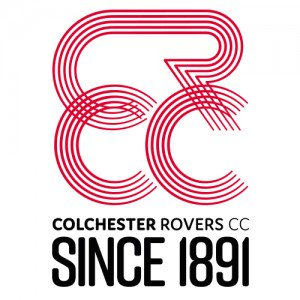 39 mile Open Time TrialPromoted for and on behalf of Cycling Time Trials under their rules and regulations.to be held on Sunday 22th July 2018 Course Revised E22/47 — Start at 8.01 amTimekeepers:Ian Taylor & John CotteeEvent  headquarters:Peldon Village Hall, Church Road, Peldon, EssexEvent secretary:Peter Hall, 40 Gladwin Road. Colchester, CO2 7HSTelephone: 01206 570785 or 07388 340492This event is a counter for SPOCO South EastRace H.Q. will be at PELDON village hall.Church Road, Peldon.  Postcode  CO5 7PT Revised E22/47 (39 miles) COURSE DETAILS. Due to ongoing roadworks at HeybridgeSTART (GR 953149) At telegraph pole No. 10, just beyond the former Kings Head public house. Continue for 1 mile to turn left  (M), crossing Abberton Reservoir. Go through Layer Breton and Birch; turn left (M) into Lower Road. Proceed to junction with B1022, where turn sharp left (M) (GREAT CARE).  Proceed through Tiptree, Tiptree Heath, turn left onto Loamy Hill Road (M), Little Totham to Goldhanger (CARE narrow lane)  turning left (M) onto B.1026 to Tolleshunt D'Arcy until reaching former 'Kings Head' public house. Turn left (M) & continue past the start for a second circuit. On reaching the former Kings Head for the second time, carry straight on to Gt. Wigborough, forking left (M) approaching Peldon village to FINISH within 200 yards at a point at the end of the Green where there is a power pole each side of the road and overhead power cables cross. (GR987163)Please be aware that the roads through the villages of  Layer Breton, Birch and Little Totham have significant on street parking and narrow lanes. Take great care.There is a double mini roundabout in Tiptree. Give way to traffic from the right and give clear signals of your intended route.The start is approximately 3 miles from the HQ , so please allow plenty of time to get there.CTT LOCAL REGULATIONS4.8.2 NO “U” TURNS are allowed within sight of either the start or the finishing points. Riders carrying out this dangerous manoeuvre are liable for disqualification from the event and further disciplinary action by the District Committee.4.8.3 Body numbers are to be situated at the event headquarters for ALL open, semi-open and association events.4.8.4 Static trainers — In respect of consideration for local residents, the use of static trainers, e.g. turbo trainers, is banned from all morning events held in London East District.No parking at start or finish other than the timekeeper’s car.In the interest of your own safety, Cycling Time Trials strongly advise you to wear a hard shell safety helmet that meets an internationally accepted safety standard. All juniors and/or riders under the age of 18 years are required to wear a suitably approved helmet.AWARDSOverall1st.  £25.002nd. £20.003rd    £15.00www.colchesterrovers.org.ukBibStart TimeFirst nameLast nameClub108:01:00ColinWhiteColchester Rovers CC208:02:00RobChaplinEast London Velo308:03:00DominicBrayFinsbury Park CC408:04:00DerekTrangmarHub Velo508:05:00LeeKennedy Army Cycling Union608:06:00Ian Braybrook Basildon CC708:07:00GregorySmithFinsbury Park CC808:08:00RobertJonesCardiff 100 Miles RCC908:09:00LuthaisArthurCC Sudbury1008:10:00ColinWardEssex Roads CC1108:11:00John BradburyCC Sudbury1208:12:00ScottCousinsMaldon & District CC1308:13:00GeoffBoresFord CC1408:14:00ColinDoeFord CC1508:15:00ChristopherSmithSouthend Wheelers1608:16:00DanFoster3T-RACING1708:17:00HughWilliamsRedbridge CC1808:18:00PaulDewberryColchester Rovers CC1908:19:00RobinJohnsonBrighton Mitre CC2008:20:00PaulHartSouthend Wheelers2108:21:00PeterTibbittsFord CC2208:22:00NigelFitzroyChelmer CC2308:23:00BrianFarrowMaldon & District CC2408:24:00KelvinFleutyMaldon & District CC2508:25:00BarryHoldernessEssex Roads CC2608:26:00SimonConstableBasildon CC2708:27:00SimonNeathamFinsbury Park CC2808:28:00JohnLoxleyColchester Rovers CC2908:29:00JamesBromleyBecontree Wheelers CC3008:30:00RichardPriceLondon Phoenix CC3108:31:00PhilJarvisColchester Rovers CC3208:32:00AdrianManleyColchester Rovers CC